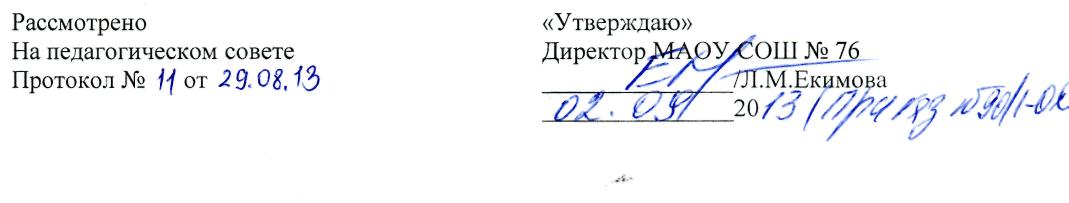 ПОЛОЖЕНИЕо системе оценки качества образованияв МАОУ «СОШ № 76 имени Д.Е.ВАСИЛЬЕВА»I.ОБЩИЕ ПОЛОЖЕНИЯ  1.1. Настоящее Положение разработано в соответствии с  законом РФ «Об образовании» от 29 декабря  . № 273-ФЗ, Пункт 13 ч. 3, ч. 7 ст. 28, приказа № 672-и Министерства общего и профессионального образования Свердловской области "Об утверждении Положения о системе оценки качества образования " от 06.12.2007 и определяет  основные цели, задачи и принципы функционирования системы оценки качества образования в ОУ, а также её структуру и регламент процедур оценки качества образования. 1.2. Система оценки качества образования  (далее СОКО)  в муниципальном  общеобразовательном учреждении  МАОУ СОШ № 76 включает в себя совокупность организационных и функциональных структур, норм и правил, диагностических и оценочных процедур, обеспечивающих на единой концептуально-методологической основе оценку образовательных достижений обучающихся, эффективность деятельности образовательного учреждения, качество образовательных программ с учетом запросов основных потребителей образовательных услуг и анализа факторов, влияющих на  получение качественного результата. 1.3. Понятие качества образования в настоящем Положении – это интегральная характеристика, отражающая степень соответствия реальных достигаемых образовательных результатов нормативным требованиям, социальным и личностным ожиданиям. 1.4. СОКО ОУ включает в себя оценку качества: - условий реализации образовательного процесса (нормативно-правовых, организационно-содержательных, информационных, материально-технических, кадровых, экспертных,  учебно-методического обеспечения);-  педагогического и воспитательного процессов;- сохранения и развития здоровьесберегающей среды;- профессиональной компетенции педагогических кадров и их деятельности  по обеспечению надлежащего качества  результатов образования, - социально-психологической адаптации обучающихся;-  образовательных достижений обучающихся; -  сформированности ключевых компетенций обучающихся; - внеучебных достижений учащихся; -полноты реализации образовательной  программы; - уровня удовлетворенности качеством предоставляемых услуг со стороны родителей и общественности (маркетинговые исследования и формирование перечня востребованности образовательных услуг);  - конечного результата образовательного процесса; - управления системой образования в ОУ. 1.5. Основными пользователями системы оценки качества образования являются: 1) обучающиеся и их родители (законные представители); 2) органы законодательной власти Свердловской области и Муниципального образования ГО г.Лесной  Свердловской области (городская Дума);3) органы исполнительной власти Свердловской области и  администрация Муниципального образования ГО г.Лесной Свердловской области - учредитель образовательных учреждений; 4) Муниципальное казенное учреждения «Управление образования администрации городского округа «Город Лесной»; 5)органы управления образовательным учреждением (Совет школы, педагогический совет, административный совет, родительский комитет, совет учащихся и др.); 6) образовательные и научные учреждения; 7) работодатели и их объединения; 8) общественные организации, заинтересованные в оценке качества образования, 1.6. Оценка качества образования осуществляется на основе системы показателей, характеризующих основные аспекты качества образования (качество результатов, качество условий и качество процесса). Перечень показателей качества и их эталонные значения устанавливаются нормативными актами, регламентирующими процедуры контроля и оценки качества образования на всех уровнях СОКО (федеральный, областной, муниципальный уровень). 1.7. МАОУ СОШ № 76 обеспечивает проведение необходимых оценочных процедур, разработку и внедрение определенной модели  системы оценки качества, обеспечивает оценку, учет и дальнейшее использование полученных результатов. 1.8. Диагностические и оценочные процедуры в рамках системы оценки качества образования ОУ проводятся с привлечением профессиональных и общественных экспертов (экспертных сообществ). Требования к экспертам, привлекаемым к оценке качества образования, устанавливаются нормативными документами, регламентирующими реализацию процедур оценки качества образования. 1.9. Положение распространяется на деятельность всех педагогических работников ОУ, осуществляющих профессиональную деятельность в соответствии с трудовыми договорами, в том числе на педагогических работников, работающих по совместительству.II.ОСНОВНЫЕ ЦЕЛИ, ЗАДАЧИ И ПРИНЦИПЫ ФУНКЦИОНИРОВАНИЯ СОКО 2.1. СОКО ОУ создается с целью совершенствования качества образования и управления качеством образования на уровне образовательного учреждения, а также предоставления всем участникам образовательного процесса и общественности достоверной информации о качестве образования в ОУ. 2.2. Основными задачами СОКО ОУ являются: 2.2.1. в области оценки качества образования:   - разработка и внедрение эффективной системы контроля оценки и анализа     образовательных достижений обучающихся и уровня профессиональной компетентности педагогов; - обеспечение сопоставимости образовательных достижений обучающихся на разных ступенях образования; - обеспечение доступности качественного образования; - анализ качества предоставляемых образовательных услуг; - оценка условий организации учебного процесса; - оценка эффективности используемых образовательных программ, методик и технологий; 2.2.2. в области оценки управления качеством образования - стабильное функционирование образовательного учреждения и его развитие в инновационном режиме; - сохранение стабильности равновесия при рисках и сторонних эффектах  внутренних и внешних факторов; - повышение уровня информированности участников образовательного процесса и общественности о результативности  образовательного процесса, соответствия качества образовательных услуг нормам и требованиям государственного стандарта; - привлечение общественности к внешней оценке качества образования на всех уровнях и ступенях образовательного процесса; - принятие обоснованных управленческих решений, прогнозирование развития образовательной системы учреждения. 2.3. Функционирование СОКО ОУ основывается на принципах профессионализма, объективности, гласности, прозрачности, преемственности, подотчетности, непрерывности развития и интеграции в муниципальной системе оценки качества образования; сопоставимости системы показателей с федеральными и международными аналогами; соблюдения морально-этических норм при проведении процедур оценки   качества образования.   2.4. СОКО предусматривает процедуры внешней и внутренней оценки, позволяющие сделать более объективные и взвешенные оценки и определить пути дальнейшего развития ОУ.III.МЕРОПРИЯТИЯ ПО РЕАЛИЗАЦИИ ЦЕЛЕЙ И ЗАДАЧ СОКО 3.1. Мероприятия по реализации целей и задач СОКО планируются и осуществляются на основе проблемного анализа образовательной системы данного образовательного учреждения, определения методологии, технологии и инструментария оценки качества образования. 3.2. Объектами оценки качества СОКО ОУ выступают: - индивидуальные образовательные достижения обучающихся; -профессиональная компетентность педагогов, их деятельность по обеспечению требуемого качества результатов образования; - качество организации образовательного процесса; - материально-техническое обеспечение образовательного процесса; - инновационная деятельность; - условия обучения; - доступность образования; - сохранение контингента обучающихся; - система дополнительных образовательных услуг; - организация питания; - состояние здоровья обучающихся; - воспитательная работа; - финансовое обеспечение; - открытость деятельности. 3.2.1. Процедура оценки качества индивидуальных образовательных достижений включает в себя:внешнюю оценку: -  результаты единого государственного экзамена (ЕГЭ), обеспечивающие совмещение государственной (итоговой) аттестации выпускников 11-х классов и вступительных испытаний в образовательные учреждения среднего и высшего профессионального образования; - результаты государственной (итоговую) аттестации по новой форме выпускников 9-х классов; -доля учащихся 9 класса, получивших документ об образовании; - доля учащихся 9 класса, получивших документ об образовании особого образца; - доля учащихся 11 класса, получивших документ об образовании; - доля учащихся 11 класса, награжденных золотыми и серебряными медалями «За особые успехи в учении»; - доля учащихся, охваченных централизованным тестированием; - доля учащихся, принявших участие в городских, областных, всероссийских, международных предметных олимпиадах, тестированиях, конкурсах и играх, (областной Фестиваль «Юные интеллектуалы Среднего Урала», Интернет-олимпиады, олимпиады УрФО, международные игры «Русский медвежонок», «Кенгуру» и др.); - степень реализации жизненных планов выпускников;внутреннюю оценку: - промежуточную и текущую аттестацию обучающихся (мониторинг и диагностика обученности); - уровень качества образования по классам, ступеням, отдельным предметам, по школе в целом;  - мониторинговые исследования качества знаний обучающихся 4-х классов по русскому языку, математике и чтению; -  мониторинговое исследование  готовности к обучению и адаптации обучающихся 1-х  классов; - мониторинговое исследование обученности и адаптации обучающихся 5, 10 классов; - участие и результативность работы в научно – практических конференциях; - занятость обучающихся в системе дополнительного образования; - занятость обучающихся в социально-значимых проектах. В качестве  индивидуальных образовательных достижений  могут быть: - образовательные достижения по отдельным предметам; - динамика образовательных достижений; - отношение к учебным предметам; - сформированность ключевых компетентностей обучающихся (общекультурной, учебно-познавательной, информационной, деятельностной, коммуникативной, рефлексивной) - удовлетворенность образованием; - степень участия в образовательном процессе (активность работы на уроке, участие во внеурочной работе и т.д.); - уровень социальной зрелости выпускников. 3.2.2. Процедура оценки профессиональной компетентности педагогов и их деятельности включает в себя:внешнюю оценку: - результаты аттестации педагогических и руководящих работников; уровень сформированности профессиональных компетентностей; - доля педагогов, участвующих в городских, областных, региональных, всероссийских и др. конкурсах; - результативность диссеминации педагогического опыта на муниципальном, областном, всероссийском и др. уровнях; -подготовку и участие  в качестве экспертов ЕГЭ, аттестационных комиссий, жюри и т.д.внутреннюю оценку: - готовность и участие в  инновационной деятельности ОУ; -  готовность к повышению педагогического мастерства (систематичность прохождения курсов повышения квалификации, участие в работе методических объединений, научно-методических советах, педагогических конференциях различных уровней, участие в научной работе и т.д.); - внедрение современных образовательных методик и технологий; - владение современными информационными технологиями; - создание психолого-педагогических условий для эффективной организации образовательного процесса; - создание условий для формирования базовых компетентностей обучающихся; - образовательные достижения обучающихся (хорошисты, отличники, медалисты, победители олимпиад, конкурсов, смотров, фестивалей и т.д.); 3.2.3. Процедура оценки качества образовательного процесса включает в себя:внешнюю оценку: - результаты лицензирования, аттестации и государственной аккредитации; - удовлетворенность уровнем организации образовательного процесса со стороны родителей и общественности.внутреннюю оценку: - результативность деятельности общеобразовательного учреждения согласно программе развития; - продуктивность и результативность внедрения образовательной программы; - эффективность механизмов самооценки, оценки достоинств и недостатков в учебной, воспитательной, научно-методической, административной и хозяйственной, здоровьесберегающей деятельности, принятие стратегически значимых решений путем ежегодных публичных докладов. 3.2.4. Процедура оценки качества материально-технического обеспечения образовательного процесса включает в себя:внешнюю оценку:- достаточность и соответствие учебного оборудования и технического оснащения образовательного процесса государственным нормам и требованиям, предъявляемым к учреждениям данного типа и вида;-обеспеченность обучающихся и педагогов учебными пособиями, рекомендуемыми Министерством образования и науки РФ и Министерством общего и профессионального образования Свердловской области;внутреннюю оценку: - наличие и в перспективе увеличение мультимедийной техники, её соответствие современным требованиям; - программно-информационное обеспечение, наличие и эффективность использования Интернет-ресурсов в учебном процессе; - оснащенность учебных кабинетов современным оборудованием, средствами обучения и  мебелью; - обеспеченность методической и учебной литературой. 3.2.5. Процедуры  оценки качества инновационной  деятельности включают в себя:внешнюю оценку: - оценку достижений в ПНПО, КПМО,  конкурсах  различного уровня и пр.;-результативность распространения инновационного опыта ОУвнутреннюю оценку: - оценка эффективности предпрофильной подготовки; - освоение технологий медиаобразования и создание собственных медиапролектов; - положительная динамика результатов обучения школьников; - полезность и практическая значимость инновационных процессов; - наличие договоров и совместных планов работы с социальными партнерами 3.2.6. Процедура оценки условий (комфортности) обучения включает в себя: - оценку соответствия службы охраны труда и обеспечение безопасности  (техники безопасности, охраны труда, противопожарной безопасности, производственной санитарии, антитеррористической защищенности) требованиям нормативных документов; - оценку состояния условий обучения требованиям СанПиН 2.4.2.2821-10 (к размещению ОУ, земельному участку, зданию, оборудованию помещений, воздушно-тепловому режиму, искусственному и естественному освещению, водоснабжению и канализации, режиму общеобразовательного процесса, организации медицинского обслуживания, организации питания); - оценку морально-психологического климата. 3.2.7. Процедура оценки доступности образования включает в себя: - анализ и оценку системы приема обучающихся в школу; - оценку отсева обучающихся на всех ступенях обучения (количество, причины, динамика, законность); - конкурентоспособность  (отношение количества детей школьного возраста, проживающих  в микрорайоне учреждения, но обучающихся в других ОУ, к количеству детей,  проживающих в других микрорайонах, но обучающихся в данном учреждении); - оценку открытости  деятельности ОУ для родителей и общественных организаций. 3.2.8. Процедура оценки работы по сохранению контингента учащихся включает в себя: - мониторинг исследования причин оттока детей школьного возраста, проживающих в микрорайоне данного ОУ; - наличие и реализация договорных проектов совместной деятельности с другими учреждениями (ОУ, ДОУ, ПДН, ТКДН, ЦДТ, ДЮСШ и др.), - расширение образовательных услуг, организация внеурочного времени обучающихся. 3.2.9.  Процедура оценки системы дополнительного образования включает в себя: - количество предоставляемых дополнительных образовательных услуг и охват ими обучающихся; - заинтересованность родителей и обучающихся в дополнительных образовательных услугах, в т.ч. и платных; - степень соответствия  количества и качества дополнительных образовательных услуг запросам родителей  и обучающихся; - результативность предоставляемых образовательных услуг (наличие победителей олимпиад, конкурсов, соревнований, фестивалей и т.д.); - применимость полученных в результате дополнительного образования знаний и умений на практике. 3.2.10. Процедура оценки организации питания включает в себя: - количество детей, обеспеченных бесплатным питанием; - порядок определения контингента обучающихся, нуждающихся в бесплатном питании; - количества обучающихся, получающих горячее питание за счет бюджетных средств и  средств родителей; - мониторинг организации питания (положительные и отрицательные отзывы о качестве и ассортименте питания со стороны всех участников образовательного сообщества); - соблюдение  нормативов и требований СанПиН  2.4.2.2821-10 3.2.11. Процедура оценки состояния здоровья обучающихся  включает в себя: -  наличие медицинского кабинета общего назначения и его оснащенность в соответствии с современными требованиями; - регулярность и качество проведения санитарно-эпидемиологических   и гигиенических профилактических мероприятий, медицинских осмотров, вакцинопрофилактики; - оценку заболеваемости обучающихся, педагогических и других работников; - оценку  эффективности  оздоровительной работы (оздоровительный  компонент содержания учебных предметов, здоровьесберегающие    программы, режим дня, организация отдыха и оздоровления  детей в  каникулярное время и т.д.); - оценку состояния физкультурно-оздоровительной работы (распределение школьников по уровню физического развития, группам риска, группам здоровья, группам физической культуры); - оценку объема и качества логопедической и психологической помощи. 3.2.12. Процедура оценки качества воспитательной работы включает в себя: - степень вовлеченности в воспитательный процесс  педагогического коллектива и родителей; - демократичности характера планирования воспитательной работы (участие в планировании тех, кто планирует и тех, для кого планируют); - охват обучающихся  содержанием деятельности, которая соответствует их интересам и потребностям; - наличие детского самоуправления, его соответствие различным направлениям детской самодеятельности; - наличие естественной связи: воспитание на уроке, вне урока, вне школы; - удовлетворенность обучающихся и родителей воспитательным процессом и наличие положительной динамики  результатов воспитания; - наличие положительной динамики в оценке обучающимися образовательной среды (удовлетворенности школой, классом, обучением, использованием досуга, отношений с родителями, сверстниками, педагогами); - наличие системы стимулирования участников воспитательного процесса; - оценка участия ОУ в городских, областных, всероссийских мероприятиях (конкурсы, фестивали,  выставки, марафоны, акции и др.). 3.2.13. Процедура оценки  качества  финансово-экономической деятельности включает в себя: - оценку  объективности и открытости ведения новой системы оплаты труда ; - анализ штатного расписания; - анализ наполняемости классов; - анализ сметы по бюджетным ассигнованиям на финансовый год и продуктивности  использования  её  расходной части; - наличие договоров по платным дополнительным образовательным услугам  и другим  приносящим доход услугам; - оценку управленческих решений, принятых  по  актам проверок  и обследований  финансово-хозяйственной деятельности вышестоящими и другими организациями. 3.2.14. Процедура оценки открытости деятельности образовательного учреждения включает в себя: -эффективность взаимодействия образовательного учреждения с родителями, выпускниками, профессиональным сообществом и городской общественностью; - репутация образовательного учреждения (на муниципальном, областном, региональном, федеральном уровнях). - качество публичных докладов и их доступность широкой общественности.  IV. МОНИТОРИНГ И ОЦЕНКА КАЧЕСТВА ОБРАЗОВАНИЯ 4.1. При оценке качества образования основными методами установления фактических значений показателей являются экспертиза и измерение. Процедура проведения экспертизы и измерений устанавливается нормативными муниципальными и локальными актами. Содержание контрольно-измерительных материалов, направленных на оценку качества знаний определяется на основе государственного образовательного стандарта и муниципального стандарта качества образования (регламентированного МСОКО). ОУ обеспечивает проведение необходимых оценочных процедур, разработку и внедрение моделей систем оценки качества, обеспечивает оценку, учёт и использование результатов оценочных процедур в работе. 4.2. Мониторинг и оценка качества образования в ОУ проводится  по следующим уровням и ступеням образования: - начальное общее образование; - основное общее образование; - среднее общее образование. 4.3. Результаты оценки качества образования доводятся  до сведения  педагогического  коллектива, родителей обучающихся (законных представителей),  учредителя, общественности. 4.4. Администрация  ОУ ежегодно публикует  публичный доклад о состоянии  качества образования на своем сайте в Интернете.V. Структура  СОКО ОУ  и  ее  функционирование. 1. Организационно-технологическая   структура СОКО  включает:        -  стандартизированные  контрольно - оценочные  процедуры;        -  методики  оценки  качества  образования. 2. Организационно - функциональная  структура  СОКО  включает:        -  представителей  родительской  общественности, работодателей,  органов  самоуправления  образовательного учреждения,  общественных  организаций.  3.  Представители  общественности  участвуют  в  проведении  контрольно- оценочных  процедур,  в  том  числе  в  деятельности  лицензионных,  аккредитационных, конкурсных  и  других  комиссиях. Функциональная составляющая деятельности оценки качества образования на уровне образовательного учреждения характеризуется: - инвариантной составляющей, обеспечивающей интересы вышестоящего уровня (федеральный, областной, муниципальный) в вопросах управления качеством образования;- вариативной составляющей, которая обеспечивает собственные приоритеты развития качества образования  данного образовательного учреждения.